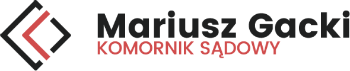 Warszawa, dnia 					Komornik Sądowy przy Sądzie Rejonowym					dla Warszawy Pragi – Południe 					w Warszawie Mariusz Gacki					ul. Izbicka 1/6					04-838 WarszawaWNIOSEK O DOKONANIE SPRZEDAŻY PRZEDMIOTU ZASTAWUWNIOSKODAWCA (ZASTAWNIK):Imię i nazwisko/Nazwa: Adres: reprezentowany przez*: Adres: PESEL: NIP:      KRS:     rachunek bankowy, na który należy przekazywać należności:numer telefonu: UCZESTNIK (ZASTAWCA): Imię i nazwisko/Nazwa:  Adres: PESEL: NIP: KRS: imiona rodziców: DŁUŻNIK (JEŚLI NIE JEST ZASTAWCĄ): Imię i nazwisko/Nazwa:  Adres: PESEL: NIP: KRS: imiona rodziców: Przedkładając umowę z dnia  na podstawie art. 24 ust. 1 ustawy o zastawie rejestrowym i rejestrze zastawów z dnia 6 grudnia 1996r. wnoszę o dokonanie sprzedaży w drodze przetargu publicznego przedmiotu zastawu, tj.: (dokładne określenie przedmiotu zastawu)wpisanego do rejestru zastawów pod numerem:Jednocześnie wskazuję, iż wartość przedmiotu zastawu została określona w umowie zastawniczej lub później ustalona przez zastawnika i zastawcę na kwotę:  zł (wartość przedmiotu zastawu, o ile została ustalona)Wskazuję, że przedmiot zastawu znajduje się w:(miejsce, w którym znajduje się przedmiot zastawu)i jest w posiadaniu:(osoba w której posiadaniu znajduje się przedmiot zastawu)Ponadto wskazuję, iż rzecz będąca przedmiotem zastawu można oglądać w następującym terminie: …………………………………………….własnoręczny podpisZałączniki:- poświadczony przez zastawnika odpis umowy zastawniczej- odpis z rejestru zastawów- odpis pisma zastawnika do zastawcy, wraz z dowodem doręczenia lub dowodem nadania, zawiadamiającego zastawcę o zamiarze sprzedaży przedmiotu zastawu rejestrowego w drodze przetargu publicznego. - - - * jeżeli wnioskodawca reprezentowany jest przez pełnomocnika